Государственное бюджетное дошкольное образовательное учреждение детский сад №29 общеразвивающего вида с приоритетным осуществлением деятельности по физическому развитию детей Калининского района Санкт-ПетербургаЭффективные практики дошкольного образования.Тема: «Дистанционное проведение праздника «Выпуск в школу»»  Организация и проведение мероприятия в дистанционном формате.Музыкальный руководитель Борисова Зоя Григорьевна.Санкт - Петербург2022гПояснительная запискаПраздничное мероприятие является мощным средством воспитательного воздействия на ребёнка. Сила воспитательного воздействия заключается в том, что на ребёнка влияет целый комплекс различных видов искусства: пение, движение, игра на детских музыкальных инструментах, и другое.В 2020 году дети были лишены возможности проведения традиционного праздника «Выпуск в школу» в связи с появлением новой короновирусной инфекции.Совместно с воспитателями группы и родительской общественностью было принято решение использовать любую возможность для того, чтобы праздник для детей состоялся.Мною было самостоятельно изучено несколько программ для проведения онлайн конференций. И я остановила свой выбор на программе Zoom, которая позволяет проводить онлайн конференции с неограниченным количеством участников, демонстрировать видео материал, визуализировать всех участников конференции одновременно.Следующим шагом было обучение воспитателей работе в программе Zoom. Мы совместили обучение работе в программе, получение новых навыков общения и обсуждение сценария предстоящего праздника. Остановили свой выбор на формате “Квест”. Основная цель праздника – повеселить, порадовать детей, добиться восприятия самой идеи этого праздника - единение детей и всех участников мероприятия на прощальном заключительном нетрадиционном празднике.При написании сценария были учтены задачи такие как:Образовательные:Закрепить умения владеть навыками в различных видах музыкальной деятельности и уметь показать их в процессе демонстрации праздника;Расширять музыкальный и литературный кругозор;Развивающие:Развивать эмоциональную отзывчивость у детей;Развивать стремление к творческим проявлениям в индивидуальных выступлениях и выступлениях с семьей;Развивать воображение, фантазию, творческие способности;Воспитательные:Воспитывать любовь к друзьям, воспитателям и сотрудникам детского сада, желание порадовать их, сделать необычный подарок- дистанционный концерт;Воспитывать у детей гордость за свои успехи и достижения, желание продемонстрировать их;Воспитывать сотрудничество, коллективизм, общительность, коммуникативность.Результатом нашего мероприятия должен был быть праздник, на котором все участники получат яркие, добрые эмоции, дети смогут поделиться своими достижениями и талантами, почувствовать поддержку друг друга при выполнении заданий, не смотря на расстояние и экран компьютера, разделить свою радость с близкими людьми.Подготовительная работа.Одним из главных моментов проведения мероприятия в таком формате это здоровьесберегающий аспект. Сценарий мероприятия должен учитывать рекомендации СанПин по использованию ЭСО, содержать различные виды деятельности (активные и пассивные), учитывать возрастные и физиологические особенности детей. Длительность мероприятия не должна превышать рекомендованных 60-80 минут. Ребенок, на протяжении всего мероприятия не должен оставаться без сопровождения взрослого. Тщательная подготовка педагогов и активное участие родительской общественности - это залог успешного проведения праздника в таком формате. Родители были также познакомлены с работой в программе, в которой планировалось провести мероприятие.Я провела дистанционное родительское собрание в программе Zoom, на котором рассказала о концепции праздника, о нюансах необычного формата, возможных форс-мажорных обстоятельствах и их решении, убедилась в желании участвовать и помогать в подготовке, а главное родители, как и мы, педагоги, хотели подарить своим детям праздник, не смотря на все лишения и ограничения.Важные условия в подготовке к мероприятию:Необходима совместная подготовка педагогов и родительской общественности; Подготовку необходимо проводить в строжайшей тайне от детей; Родители должны быть проинформированы о сценарии праздника, и в случае не стабильной сети интернет смогли самостоятельно завершить праздник для своего ребенка.Необходимая подготовка со стороны педагогов:Установить необходимое программное обеспечение (программа ZOOM);Продумать сценарий с учетом требований СанПин по взаимодействию с ЭСО;Подготовить задания/резервные задания для детей;Использовать только знакомый для детей музыкальный материал;Провести пробное подключение всех участников (Важно! Без участия детей);Провести мастер-класс для родителей по изготовлению бумажного самолетика;Проинформировать родителей о сюжете сценария, о действиях в случае возникновения форс мажорных обстоятельств (отключение интернета, перепад скорости интернета). Рекомендовать заранее подготовить атрибуты для совместного исполнения номеров и участия в исполнении номеров с другими детьми.Необходимая подготовка со стороны родителей:Установить необходимое программное обеспечение (программа ZOOM);Спрятать дома подарок для ребенка; Подготовить обязательные атрибуты: навесной замок и ключ к нему (может быть нарисованный, склеенный, настоящий, и проч). Замок прикрепить к месту, где спрятан подарок. Ключ родитель вручает своему ребенку после выполнения ребенком задания. Замок будет найден по окончании праздника;Подготовить необходимые атрибуты для выполнения задания ребенком;Сделать из белой бумаги формата А4 самолетик;Подготовить с ребенком номер для выступления и заранее сообщить о формате номера педагогу (при необходимости заранее прислать видео педагогу).Сценарий и ход мероприятияВсе дети и родители должны подключиться к видеоконференции в программе Zoom в запланированное время.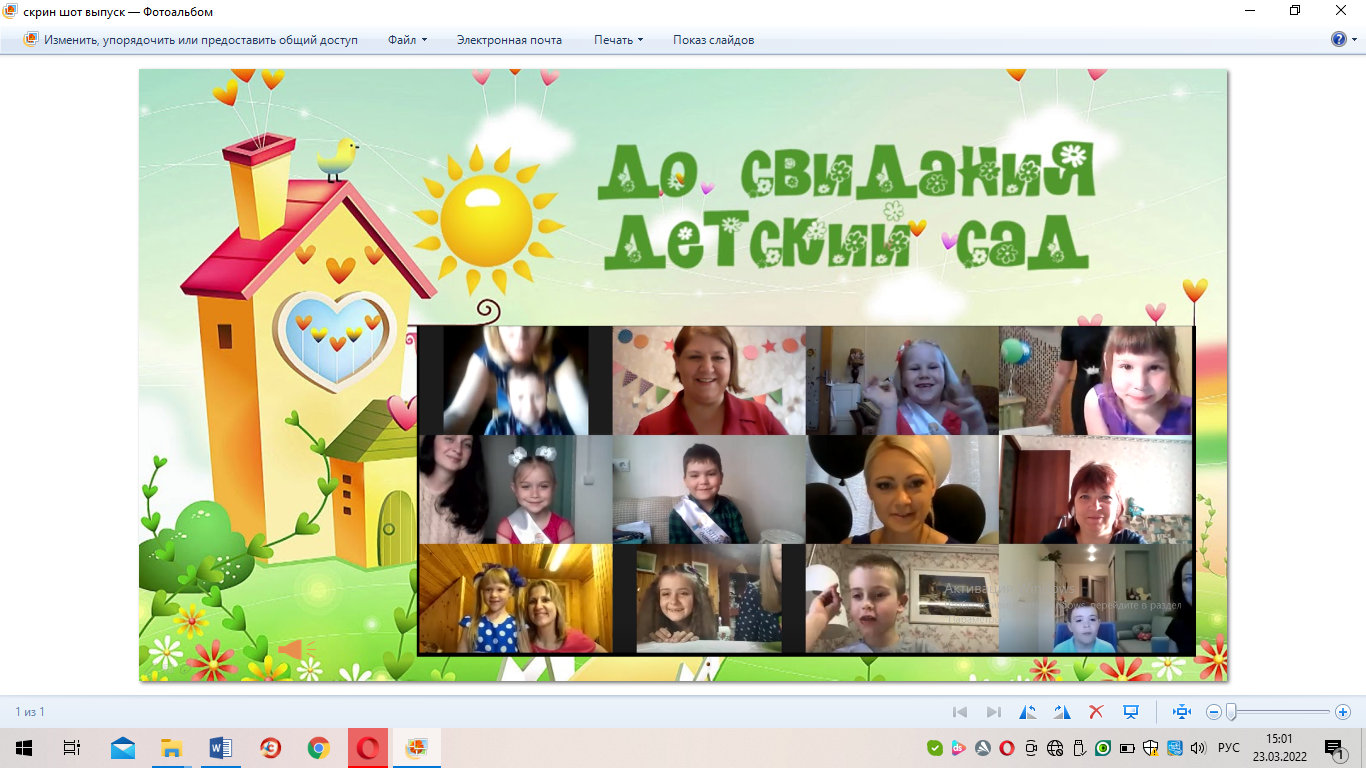 После того, как все друг друга увидели, все поздоровались звучат Фанфары начала праздника.Организатор конференции - всем выключает звук. Звук участник должен включать только при необходимости.На экране титульный лист презентации. Участников конференции разместить по периметру экрана.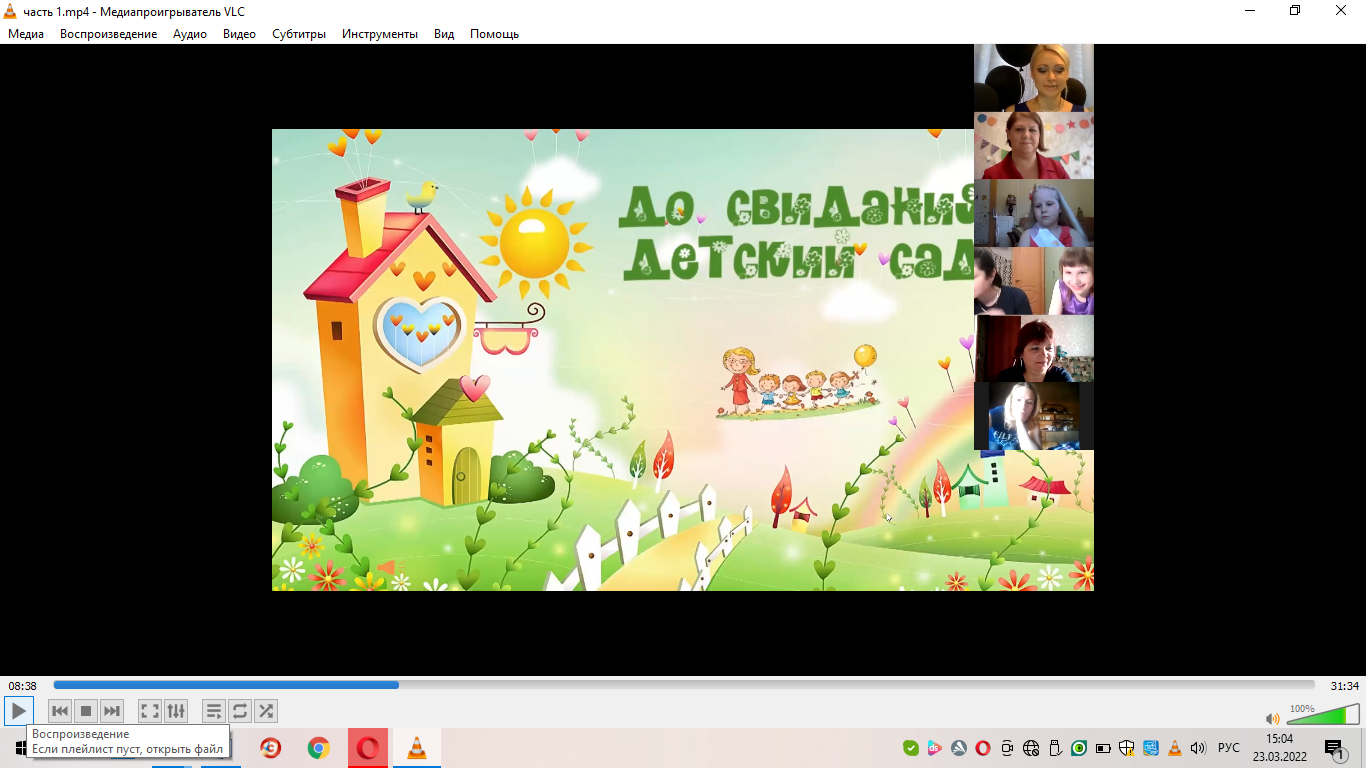 .СЛАЙД 1 титульный “До свидания детский сад”, звук фанфарВедущий 1.       Здравствуйте! Здравствуйте милые гости!Праздник сейчас разрешите начать.Ведущий 2.       Здравствуйте, здравствуйте добрые гости!Выпускников мы готовы показать.Ведущий 1.      Сейчас в вашем экране праздник начнется.Кто прослезится, а кто улыбнется…Ведущий 2.       И мы с удовольствием представляем вам наших самых талантливых, самых творческих, самых умных, самых лучших детей в мире. Внимание на экран.СЛАЙД 2 заголовок “Наши выпускники”СЛАЙД 3-10 (фотографии выпускников)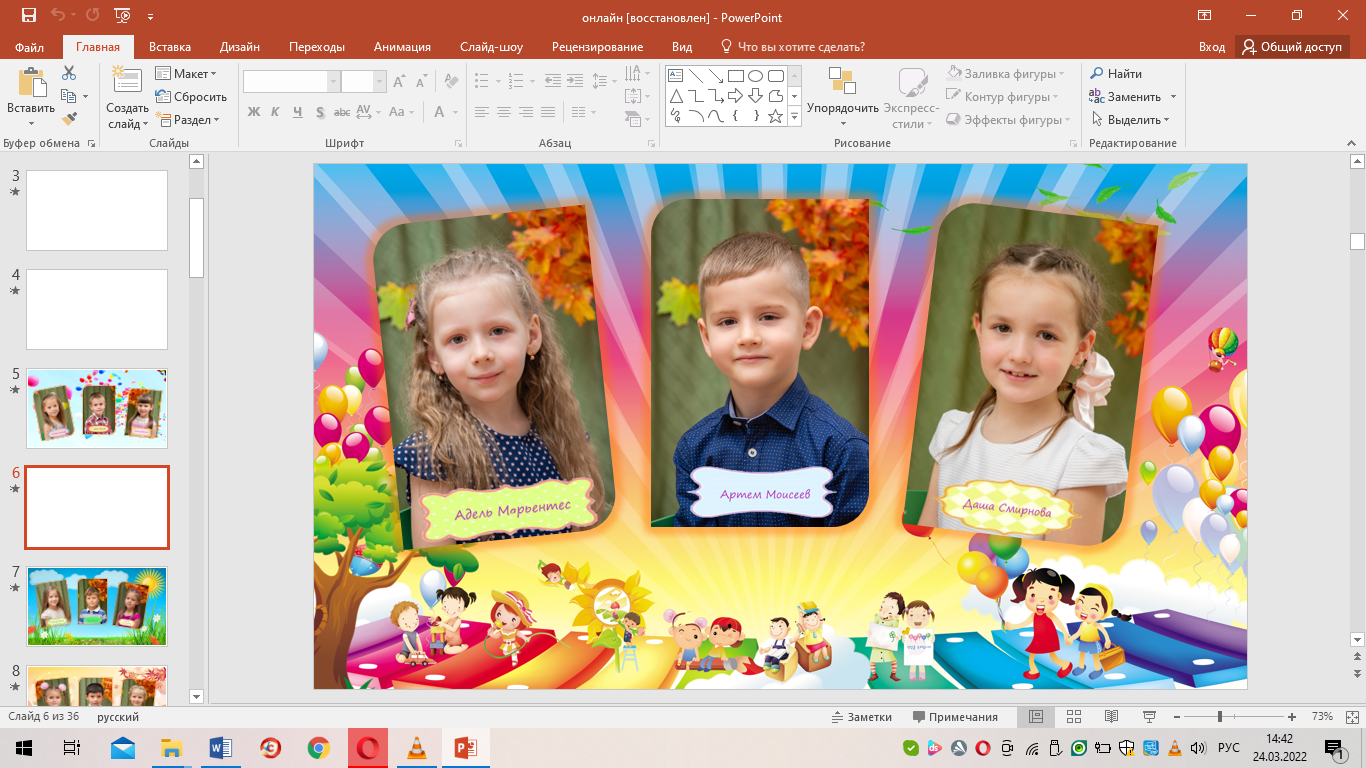 На экране по очереди появляются фото детей. Ведущие представляют детей.Представления детей. Приложение 1. СЛАЙД 11 Аплодисменты выпускникам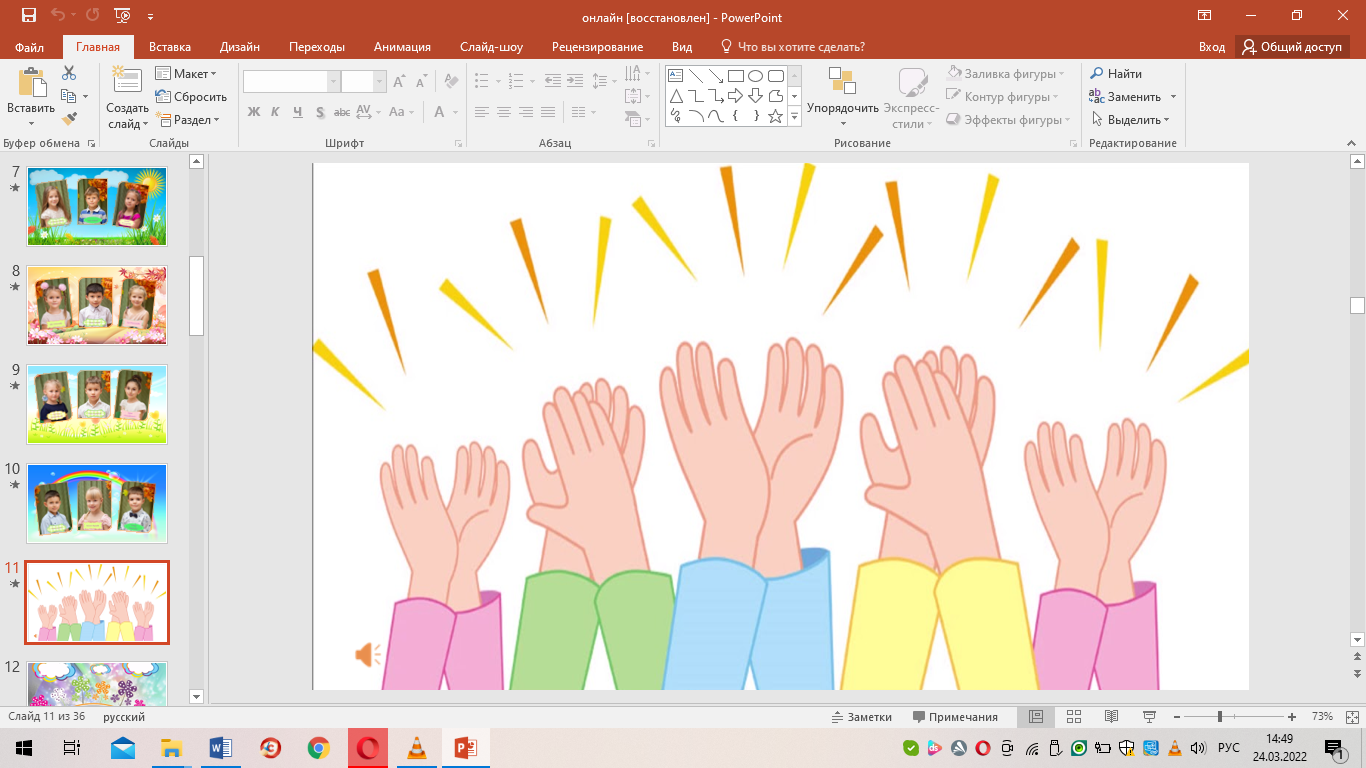 Ведущая 1.     Ребята, у вас сегодня выпускной, а это значит вы прощаетесь с детским садом и 1 сентября пойдете в школу в 1 класс! Ребята, а вы знаете, что такое школа? В школе, вы будете получать знания. А знания – это самое большое богатство людей, это настоящее сокровище!Ведущий 2.     Сокровище?.... ммммм, кажется у нас проблемы.... Ребята, у нас пропали ваши памятные подарки. И мы не знаем где они... что будем делать? Надо искать.Ведущий 1.     Ну что, ищем? Как будем искать? Нам нужен план. План поиска. Какие будут предложения?Варианты детейВедущий 2.     После такого мозгового штурма нужно передохнуть. Уважаемый музыкальный руководитель, что у нас с музыкой?Муз рук :       А у нас с музыкой все хорошо. Сейчас будем танцевать!Для танца нам нужны любые предметы, возможно это ваша любимая игрушка. Скорее берем и начинаем танцевать! СЛАЙД 12 музыка для танца и веселая картинка Танцевальная импровизацияДети танцуют с предметами произвольно.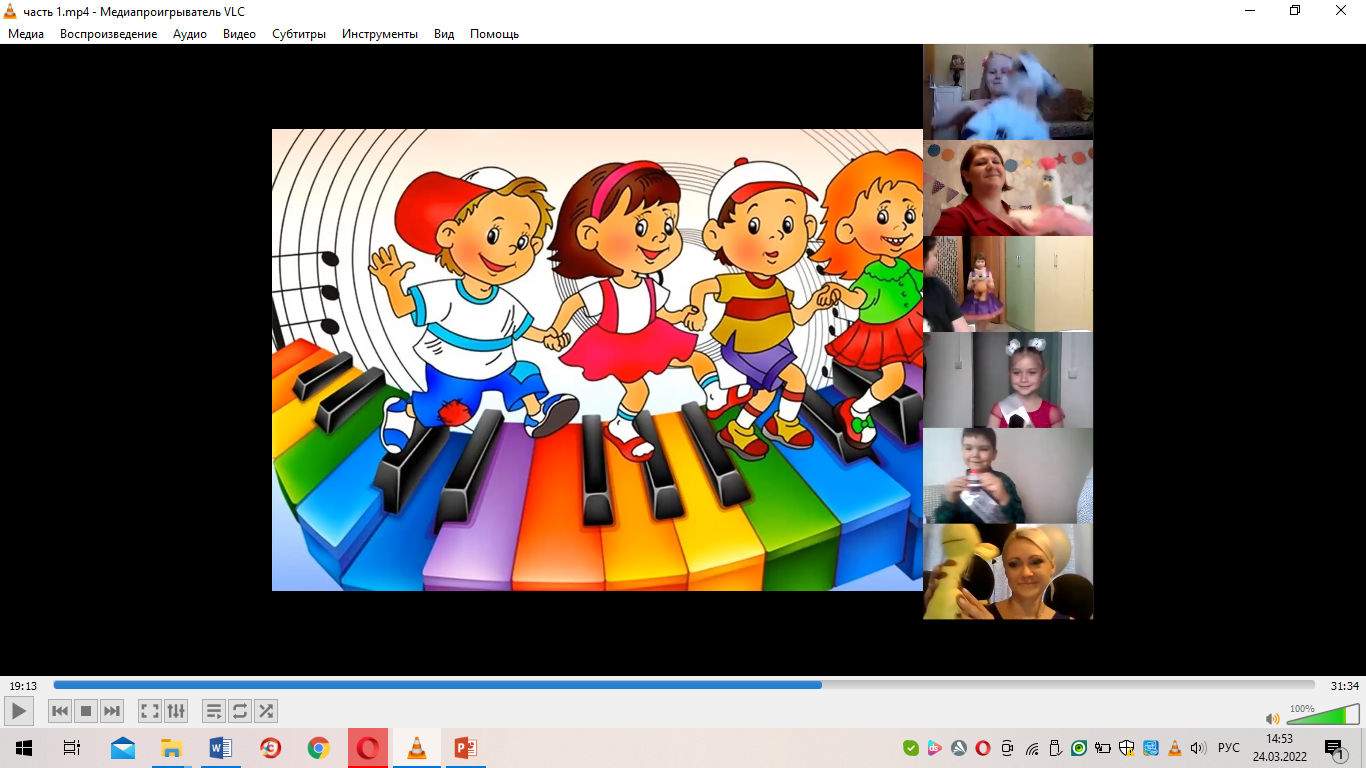 СЛАЙД 13 планета “Детство”Ведущий 1.     Ребята, пока мы с вами танцевали мы перенеслись на планету “Детства”. И видимо подарки здесь...СЛАЙД 14 карта планеты “Детства”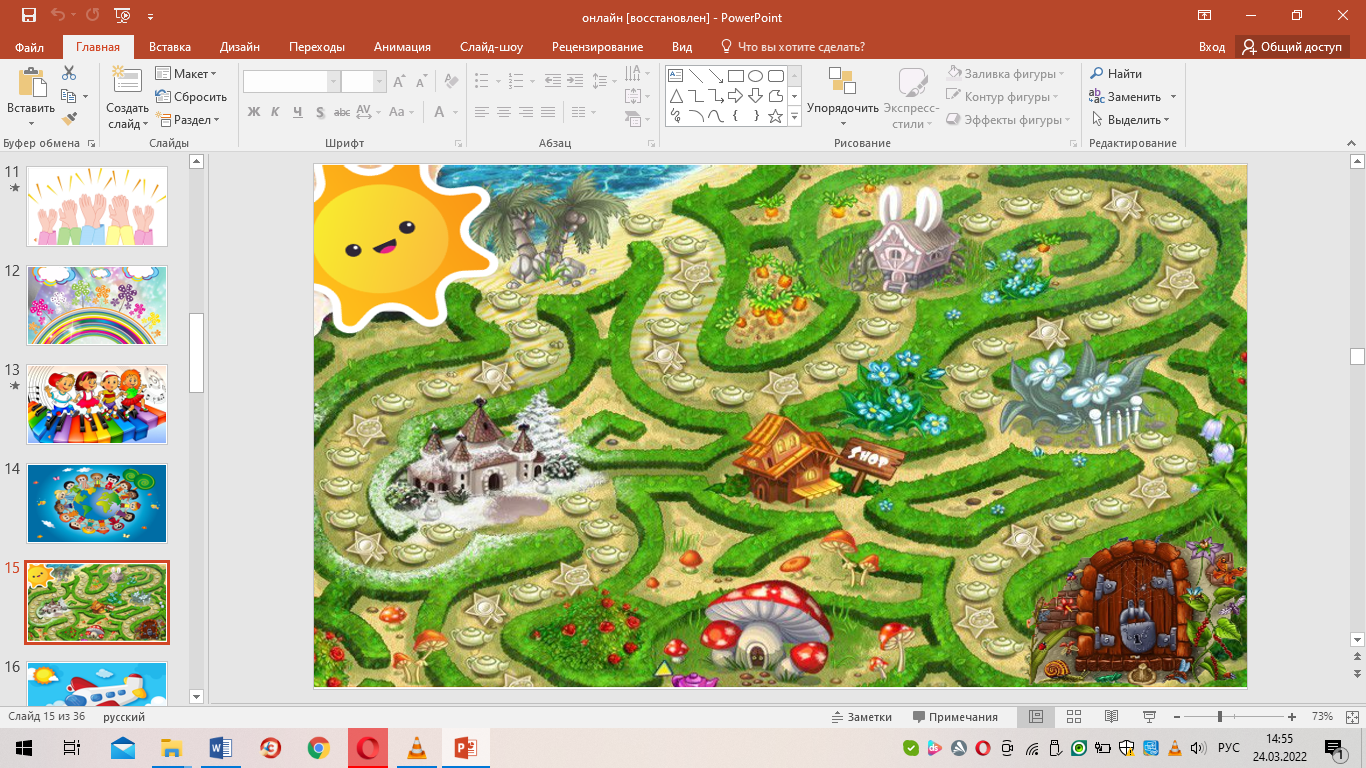 Ведущий 2.     Смотрите... у нас появилась какая-то карта. Это карта планеты “Детства” Рассматриваем вместе с детьми карту Даааа.... путь не близкий. Но мы сейчас все преодолеем и со всем справимся. Смотрите, какой-то замок. Нам нужно его открыть... Но чем... где взять ключ?...  (Описать карту, где начало, куда двигаться, обозначить конечную цель. Замок.)Ведущий 1.     Сейчас разберемся... Как мы будем передвигаться по нашей планете?Предложения детейВедущий 2.     Я знаю! Я знаю… Может нам нужно передвигаться по планете на самолете. Планета то большая.СЛАЙД 15 самолетик бумажныйВедущая 1.     Ну, а где мы самолет возьмем???Ведущий 2.     Это совсем не проблема! Правда, ребята! Денис - ты можешь нам помочь? Нужно сложить из бумаги самолет. (Ответ: “Я сейчас сделаю самолет.” - Начинает складывать самолетик) 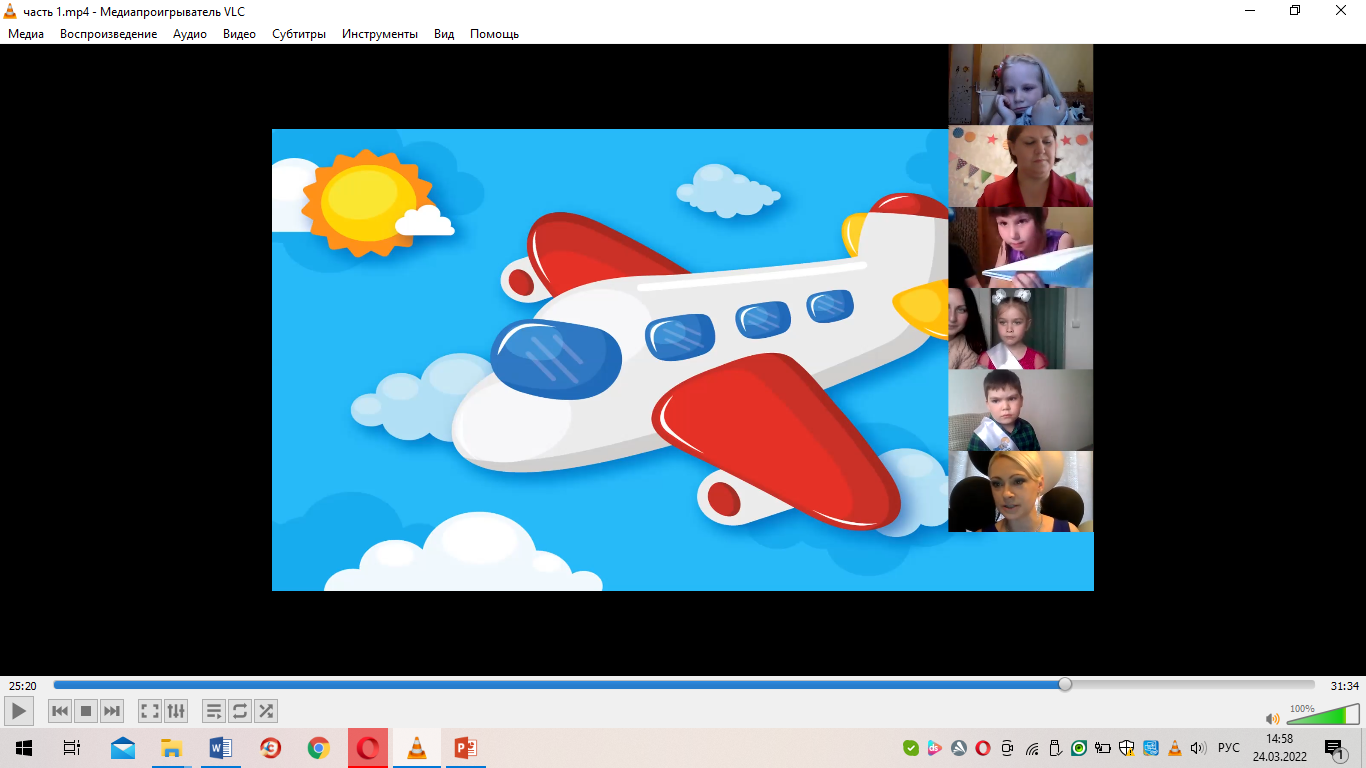 Ведущий 1.     Итак, Денис сейчас выполняет первое задание. Делает самолетик. Но это только один самолетик, а нужно каждому…Ведущий 2.     Ура! Денис, запускай самолетик! А я знаю волшебные слова, чтобы он долетел до каждого из вас:Самолет, самолет,Отправляйся в полет.Ты лети, торопись,У ребяток приземлись!Ведущий произносит волшебные слова. Денис запускает самолетик. Ведущий 1.     Ну, а пока наш самолет летит, Денис приготовил для всех замечательное стихотворение.Стихотворение.Ведущий 2.     Ты молодец! отлично справился с заданием! Получи волшебный ключик.Родители отдают ключ ребенкуВ дальнейшем, ребенок, который выполнил задание после получения ключа запускает самолет. Произносит слово “Полетели!”Ведущий 1.     Спасибо Денис! Теперь наш самолетик долетит до каждого. А еще за блестяще выполненное задание ты первым получил ключ! Береги его. Он позже откроет твой замок.Ну, а мы теперь готовы двигаться дальше! Ведь каждому из вас нужно получить ключ от замка, чтобы открыть дверь.Полетели! Ведущий 2.     К кому же приземлился самолет? Задание у нас для ВариСЛАЙД 16 картинка “Букварь”Ведущий 2.     Букварь - это самая первая и важная книга. По Букварю вы будете учиться читать, складывать буквы в слоги, а слоги в слова. И сейчас Варе нужно будет выполнить задание. Сложить буквы в слово. А какое это слово мы сейчас узнаем.СЛАЙД 17 картинка “Здание школы”Родители заранее приготовили буквы (по выбору родителей)Ребенок складывает слово «ШКОЛА».После чего показывает слово в камеру.Все дети видят слово.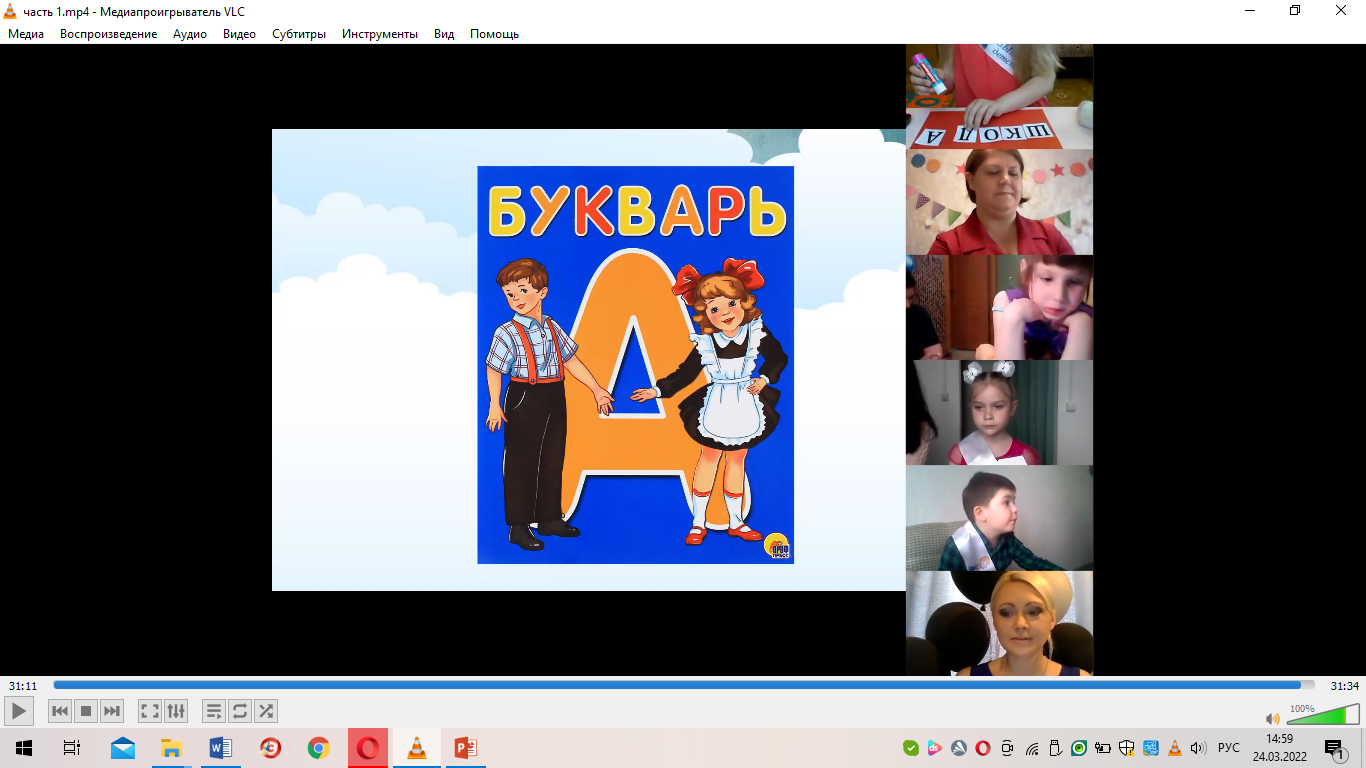 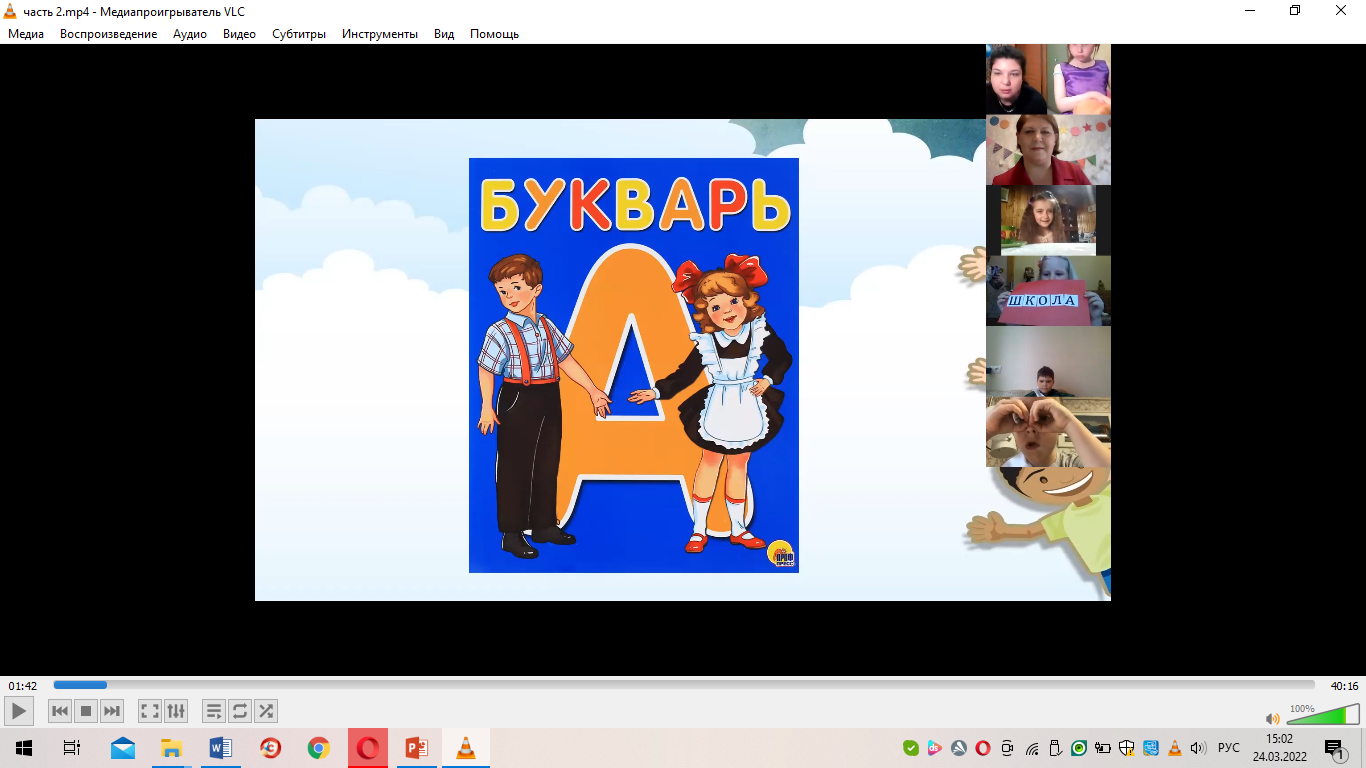 Ведущий 1.     Варя, молодец! Еще мы знаем, что у тебя есть сюрприз для ребят…Стихотворение.(после получает ключ и отправляет самолетик дальше) 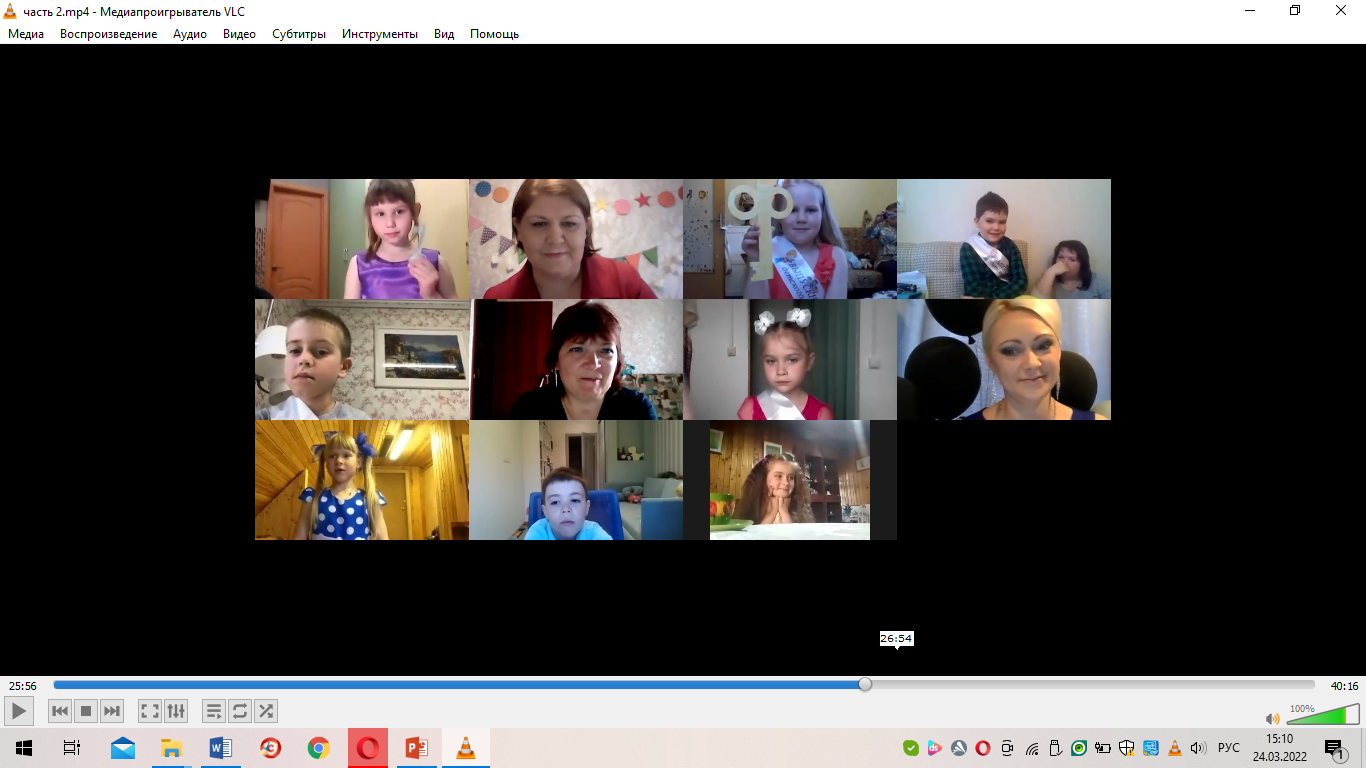 Ведущий 1.     Полетели!Ведущий 2.     Самолет прилетел ко мне. Следующее задание у нас для всех ребят!Что-то вы грустные...Сейчас мы будем делать веселую зарядку для лица.Итак, все вместе строим рожицы(под музыку дети кривляются. При желании родители могут подготовить заранее доп. аксессуары. Например, усы, большие очки, нос, уши и прочее)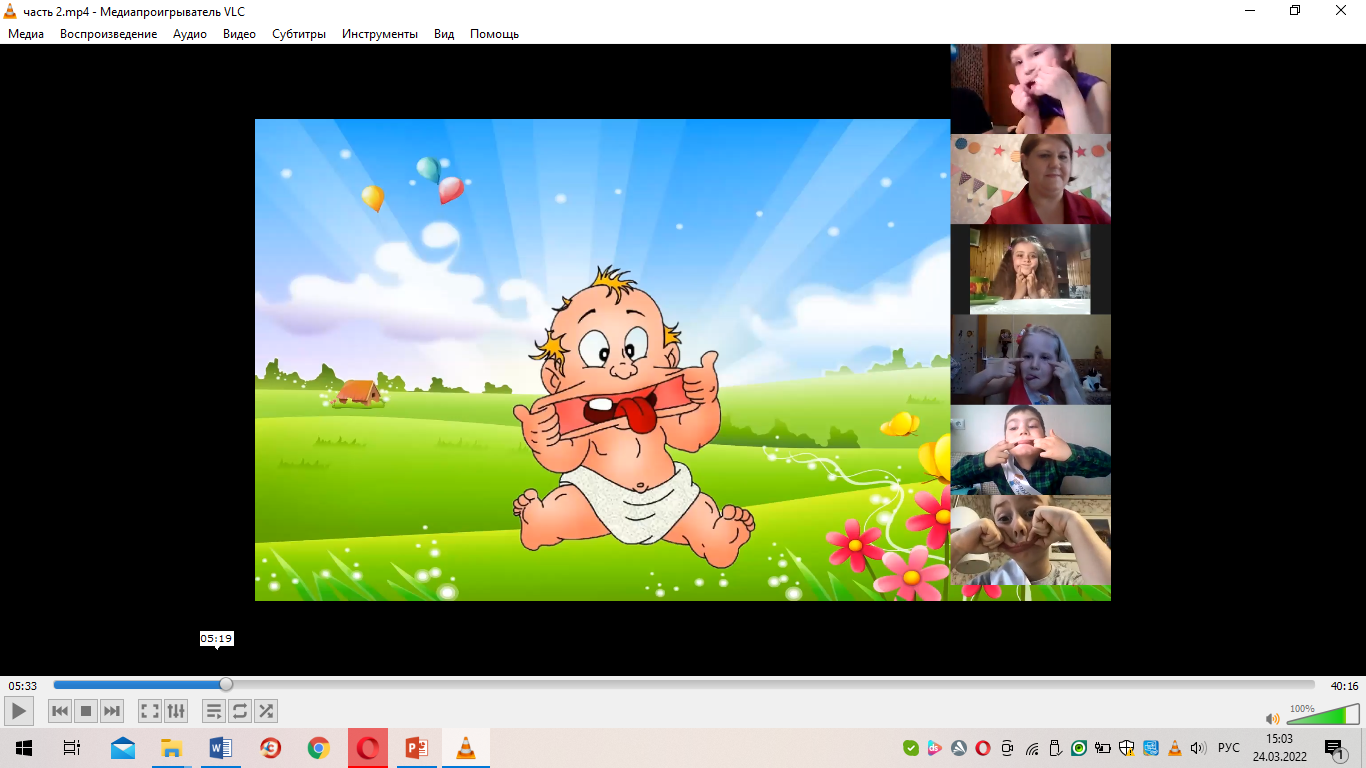 Ведущий 2.     ОГОГОГО! Какие веселые, милые рожицы. Скорее отправляю самолетик к следующему участнику. Полетели!Ведущий 1.     К кому же прилетел самолет? (Ева)Итак, загадки. Нужно продолжить стихотворение.1.В нем уроков расписание,В нем домашнее задание.И отметку ученик,Так же получил в… (Дневник)  2. Для похвал и нареканийИ оценки школьных знанийЕсть в портфеле среди книжекУ девчонок и мальчишекНекто с виду невеликА зовут его… (Дневник)Ведущий 2.    Ева, очень хочется поставить первую пятерку в твой дневник. Я знаю, что ты приготовила для ребят сюрприз. Это песня. А все ребята будут слушать и танцеватьПесня в исполнении Евы(после, ребенок получает ключ и отправляет самолетик дальше)Ведущий 2.     Отлично! Полетели дальше!Ведущий 1.     Самолет прилетел ко мне.Буква “Е” и “Ё” смешные.Они такие озорные.Давайте сейчас посмотрим, как вы веселились в детском саду.СЛАЙД 18 слайд шоу из фото и видео детейСлайд шоу про жизнь в ДС «Наши будни»Ведущий запускает после самолетик Ведущий 1.      Полетели!!!Ведущий 2.     И наш самолетик приземлился у кого? Оксана, для тебя у нас задачка!Расставил АндрюшкаВ два ряда игрушки.Рядом с мартышкой -Плюшевый мишка.Вместе с лисой -Зайка косой.Следом за ними -Ёж и лягушка.Сколько игрушекРасставил Андрюшка? (6 игрушек)Ведущий 2.     А еще у тебя есть для ребят сюрприз, который вы с семьей подготовили для всех ребят. Это Семейный оркестр. Семейный оркестр (после получает ключ и отправляет самолетик дальше)Ведущий 1.     Спасибо, Оксана. Эти бурные аплодисменты для вашей семьи. А теперь, полетели!Ведущий 2.     И прилетел наш самолетик снова ко мне! Здесь нас ждет сюрприз. Смотрим на экран.СЛАЙД 20 видео привет(поздравление для детей от воспитателей младшей и средней группы)Ведущий 2.     Запускаю самолетик дальше. Полетели!И приземлился наш самолетик у кого? (Тимур.)Задание у тебя будет не простое. А очень сложное. Есть ли у тебя глобус? Ждет тебя веселая игра.“Раскрути, ты, шар земнойБелый, синий, голубой.Один, два, три -Ты на сушу (море, океан, Северный полюс, Лимпопо, где живут кенгуру, Евразию)Ведущий 2.     А еще, Тимур приготовил для вас, ребята, очень зажигательный сюрприз. Это танец “Лезгинка”. Тимур с мамой включают музыку, а мы все присоединяемся к танцу. Танец Лезгинка(после получает ключ и отправляет самолетик дальше) Полетели!Ведущий 1.     Самолет прилетел ко мне снова.Когда - то вы были совсем маленькими. И малышами пришли в наш детский сад.И кто-то об этом знает и нам сейчас расскажет.СЛАЙД 20 видео привет (поздравление от воспитателей группы раннего возраста)Ведущий 1.     Спасибо большое. Полетели! Ведущий 2.     У кого же приземлился самолет? Настя, для тебя у нас есть загадка. В шляпе с круглыми полямиИ в штанишках до коленЗанят разными деламиЛишь учиться ему лень.Кто он, быстро отгадай - ка,А зовут его …. (Незнайка)Ведущий 2.     Молодец, Настя. У тебя тоже есть сюрприз для ребят? Давайте поприветствуем Настю аплодисментами!Песня в исполнении Насти и ее мамыВедущий 2.    Спасибо. Полетели!  Ведущий 2.     У кого приземлился самолет? Настя К.  Задание для тебя следующее: Назови сказки, песни, стихи в которых встречаются цифры?(3 медведя, з поросенка, волк и 7 козлят, Белоснежка и 7 гномов, 2 из ларца, 12 месяцев, 3 из Простоквашино, али баба и 40 разбойников, 101 далматинец, сказка о 7 богатырях и мертвой царевне, цветик 7цветик)Ведущий 2.     Какая ты умница! Ты же приготовила для ребят подарок? Мы тебя слушаем.Стихотворение Ведущий 2.     Спасибо, Настенька. Полетели!Ведущий 1.     Самолет у нас приземлился у Насти В.Ребята, в вашей жизни появляется еще один верный друг - это книга. Настя, ты любишь книги? Расскажи нам о своей любимой книге. _РАССКАЗ_Ребята, я вам желаю читать, как можно больше книг. Узнавать много интересного из них. И делиться своими впечатлениями о любимых книгах с друзьями. Вы знаете, что наша группа - это самые талантливые дети?и мы сейчас в этом убедимся!  (Настя В.) приготовила для всех подарок. Внимание на экран. Полетели!СЛАЙД 24  Видео с танцем Насти В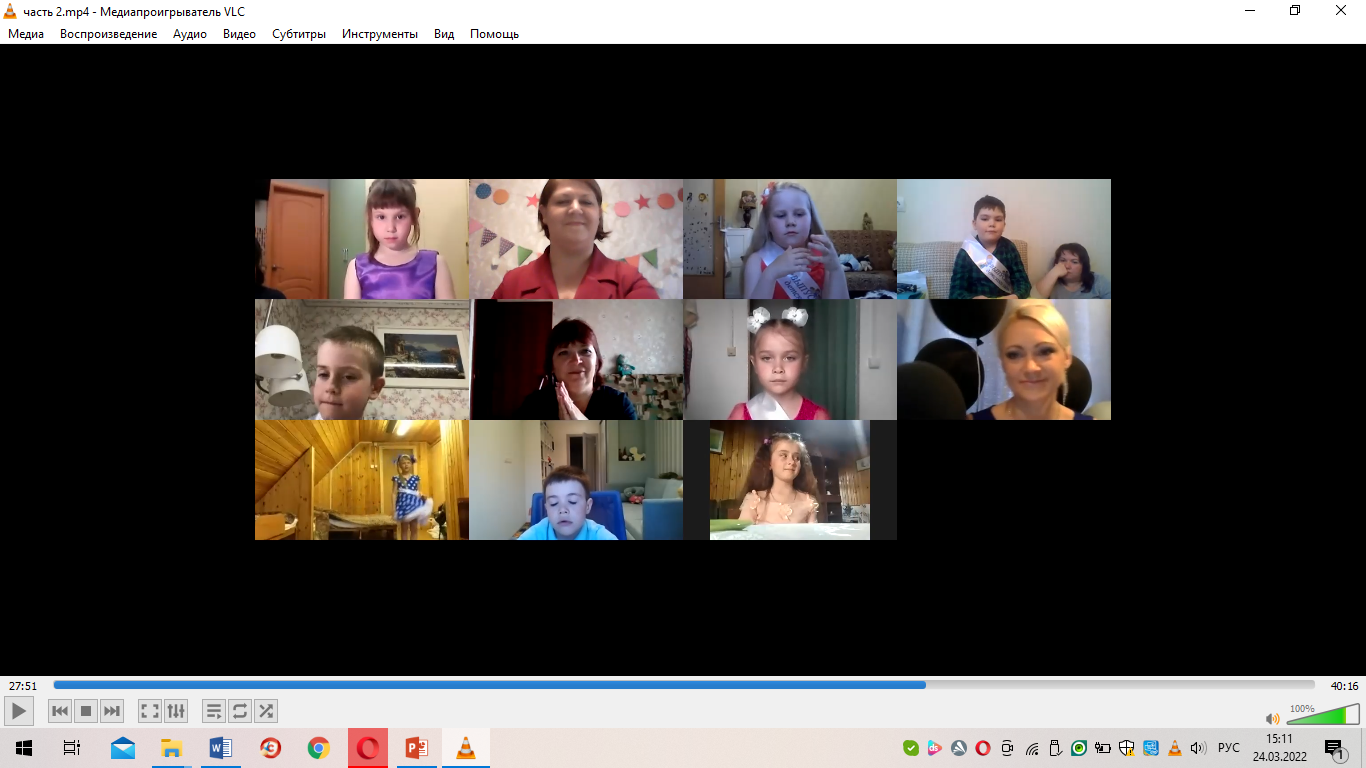 Ведущий 2.     Самолетик у меня!!! Физкультурой вы в саду много занимались,На зарядке по утрам крепли, закалялись!СЛАЙД 26 видео привет Поздравление от инструктора по физкультуреВедущий 2.    Спасибо, Ирина Александровна! Полетели!Муз.рук:       Ура!!! Самолетик прилетел и ко мнеЯ танцую ОП-ОПНазывается ХИП-ХОПИ с друзьями ОП-ОПМы танцуем все ХИП-ХОП.Давайте вспомним движения этого веселого танца. СЛАЙД 28  Танец Хип-Хоп 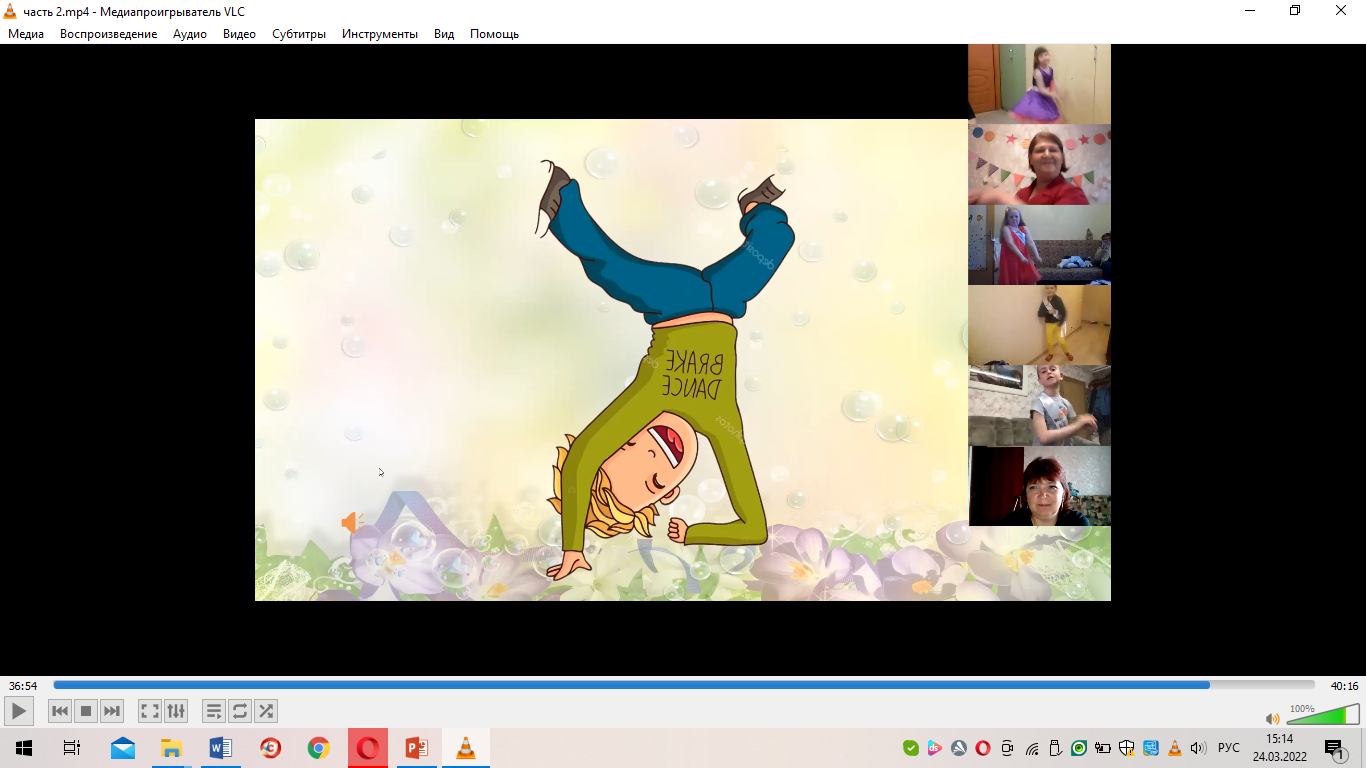 Муз.рук:        Полетели!Ведущий 1.    Ну вот, потанцевали. Пришло время и поиграть. А у кого же наш самолет? (Андрей) Вы знаете, что в школе очень весело… Расскажу вам одну историю… Один мальчик был ооочень веселый, озорной и немного рассеянный. И всегда собирался в школу в последний момент. И вот однажды приходит он в школу… открывает портфель,... а там вместо тетрадок и книг.. лежали домашние тапочки.! Весь класс смеялся и у всех было хорошее настроение целый день! С тех пор, мальчик собирает свой портфель заранее и очень внимательно.Ну, а мы сейчас проверим. Каким учеником будет у нас Андрей.Твоя задача очень быстро собрать портфель. Выбрать нужные в школе предметы и сложить их в портфель.Игра собери портфель.(родитель выкладывает различные предметы относящиеся и не относящиеся к школе. Ребенок выбирает нужное)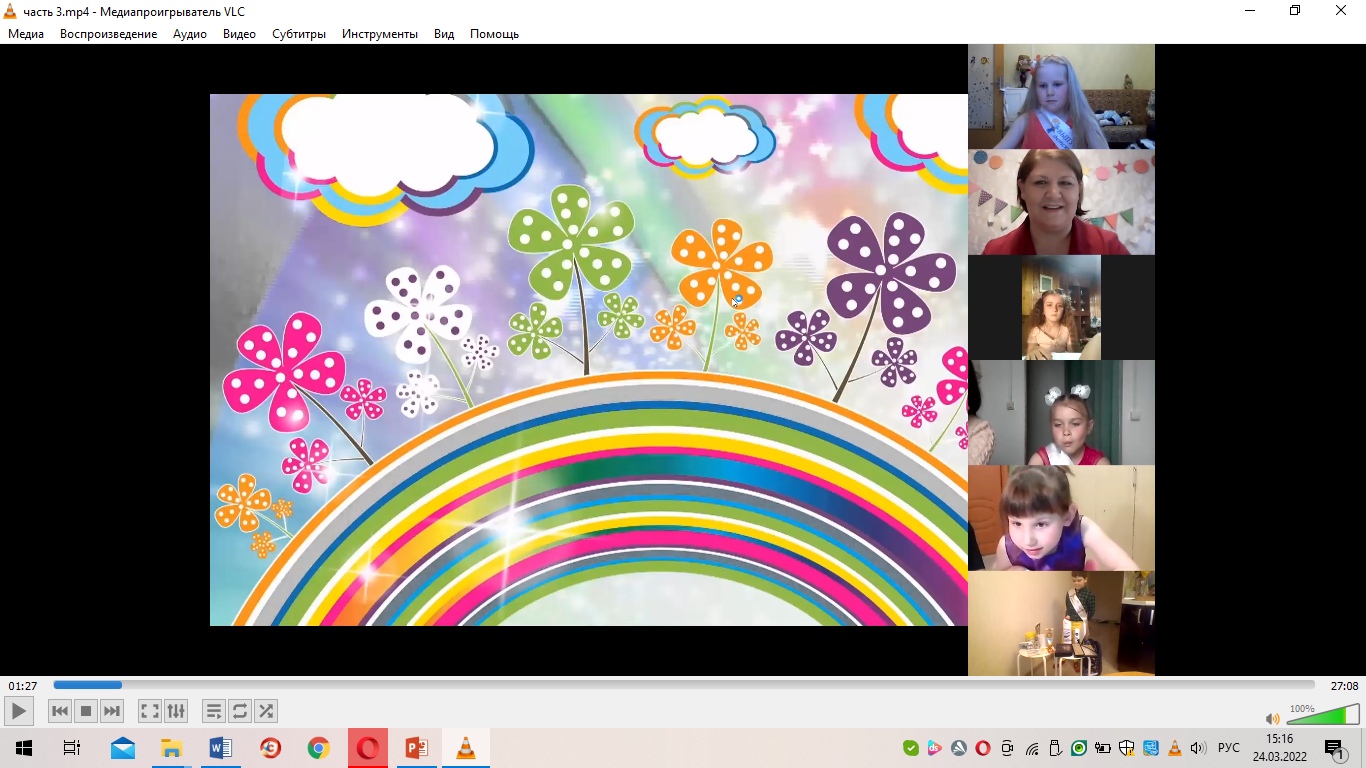 Ведущий 1.       Андрей, запускай самолет! Полетели!Ведущий 2.       Где же самолет? Посмотрите все внимательно вокруг себя. А! самолет решил вернуться в аэропорт к Андрею. А точнее к маме Андрюши.                 Уважаемая Елена Николаевна, необходимо проверить, как вы готовы к школе.Знаю, что есть у вас волшебный мешочек. С ответами на самые главные и важные вопросы.Я вам буду задавать вопрос, а вы будете вытягивать ответ из мешочка и читать его вслух.Ответьте мне, пожалуйста:Кто будет собирать портфель?Кто будет ставить будильник?Кто будет делать уроки?Кто будет кушать бутерброд, приготовленный для школы?Кто будет исправлять отметки в дневнике?Кто будет смотреть мультики?Кто будет носить портфель?Кто будет краснеть на род. собрании?Игра с мамой “Мешочек”  (в мешочке лежат бумажки со словом: мама - 2 шт, дедушка - 2 шт, кот - 1 шт, имя ребенка - 3 шт, бабушка - 2 шт, прабабушка - 1 шт, соседка - 1 шт, директор школы - 2 шт,)Ведущий 2.       А чему еще можно научитесь в школе, нам поведает Андрей с мамой.Песня в исполнении Андрея с мамой 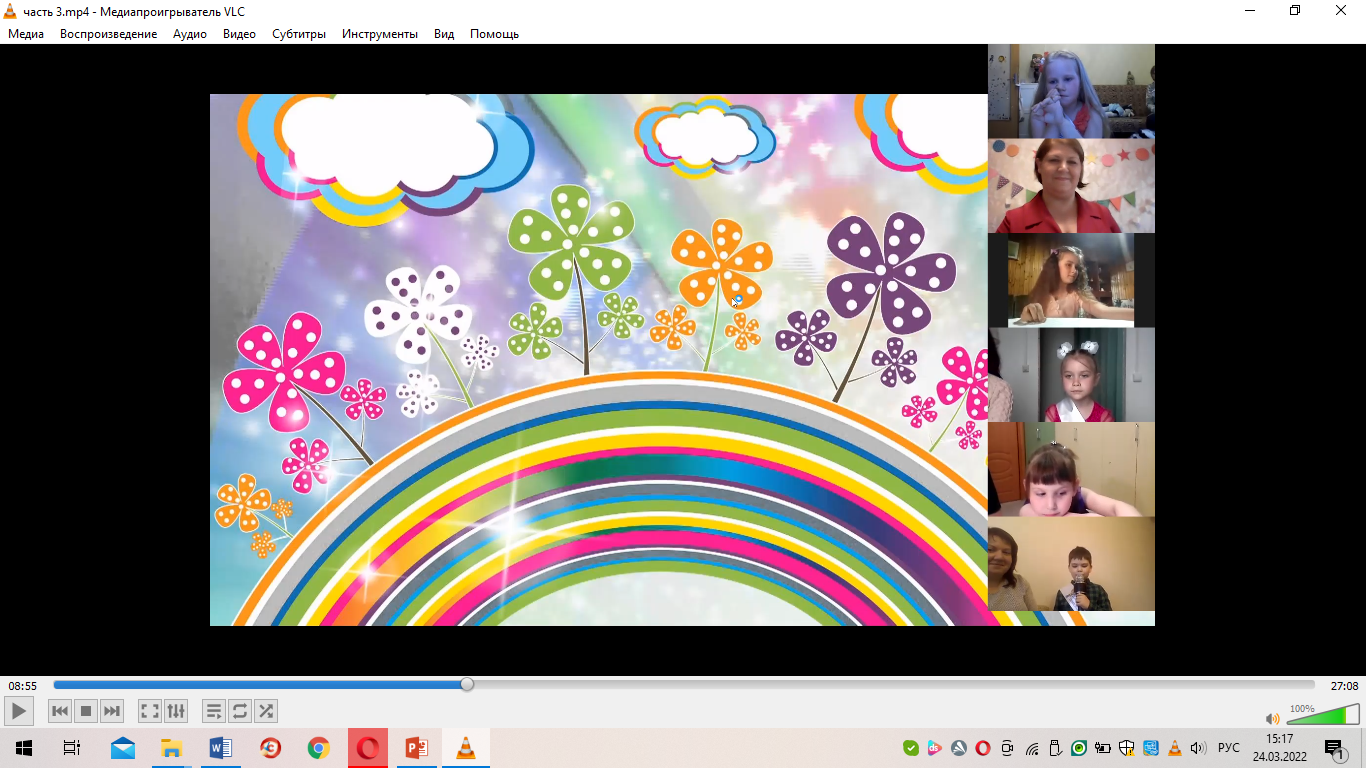 Ведущий 2.      Спасибо большое за такую замечательную песню. Полетели! Ведущий 2.      Где же наш самолет? Потерялся где-то... (мама Насти Д. показывает самолет) Интересно... Настя, ты не выполнила задание??? ААА! Самолет прилетел к твоей маме. Это значит, что пришло время для важных слов и пожеланий от ваших родителей. Поздравления и слова напутствия от родителей Ведущий 2.     Сколько важных и нужных слов вам сказали. Спасибо! Полетели!Ведущий 1.       И снова ко мне самолет прилетел!Ну вот и настают волнительные минуты.Когда для вас звучат пожелания.И сейчас для вас снова звучат важные слова!Вам видео привет от старшего воспитателя Людмилы Викторовны.Внимание на экран.СЛАЙД 30 видео привет видео поздравление от старшего воспитателя)Ведущий 1.       НЕ запускает самолетик. Поздравления для детей и родителей. Полетели! Ведущий 2.       Поздравления для детей и родителей.                 Полетели!Муз. рук:         Самолет приземлился у меня! Ребята, я вас поздравляю (слова поздравления) И хочу, чтобы вы знали, что вы САМЫЕ ЛУЧШИЕ!Танец «Я самый лучший»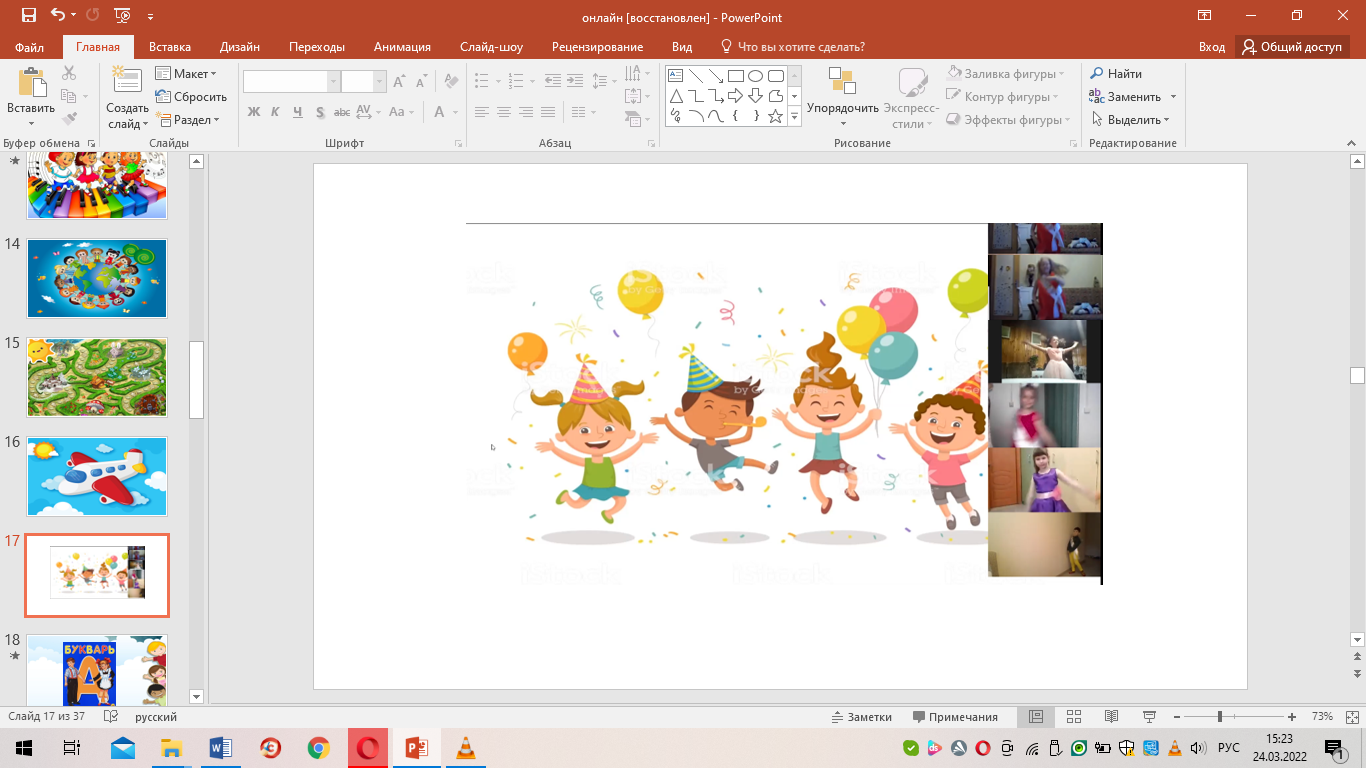 Ведущий 2.           Ну вот и все ключи найдены. Мы облетели всю нашу планету “Детство”. Еще раз убедились в том, какие вы талантливые, умные, смелые. Надеюсь вам было весело и интересно. Теперь ваша задача - это использовать полученные ключи для того, чтобы каждый день открывать для себя что-то новое. А наше приключение заканчивается. Сейчас вам нужно найти дома замок, открыть его и найти ваш подарок. Удачи!Дети ищут дома нарисованный замок. Получают подарок.Анализ проведенного мероприятия.Мероприятие проходило во второй половине дня, в согласованное с родительской общественностью время.Начало мероприятия затянулось на 7 минут. Дети очень долго не видели друг друга и педагогов. Им хотелось поделиться эмоциями и радостью встречиДлительность мероприятия составила 70 минут без учета времени на подключение к конференции.Работоспособность интернета подвела некоторых участников. т.к. видео материал воспроизводился с разной скоростью передачи данных. В мероприятии принимали участие не все дети группы, т.к. не у всех родителей была техническая возможность обеспечить участие в мероприятии. Дети были очень рады видеть друг друга. Они вместе пели, танцевали с любимыми игрушками знакомые танцы, играли на домашних музыкальных инструментах, импровизировали и фантазировали. Встречали каждое выступление бурными аплодисментами.Участие родителей было интересно и для самих родителей. Они окунулись в педагогический процесс и увидели его, с другой стороны. Ребята на протяжении всего мероприятия ощущали поддержку родителей в каждом моменте, в каждом переходе от задания к заданию.Позже, все дети группы получили небольшой ролик с фото детей и видео поздравлениями от педагогов ДОУ.Проведя большую подготовительную работу могу сказать, что у детей был выпуск в школу. Пусть не в обычном и не привычном формате, но с яркими эмоциями, со слезами на глазах детей и родителей. А главное памятью. Памятью, которую дети пронесут через всю жизнь, и о которой будут рассказывать своим детям.Приложение 1Представления детей:Имя Самая добрая, самая отзывчивая и доброжелательная девочка в мире. Будущий заслуженный врач.Имя Ураган в душе, пламенный мотор в сердце, искрометный взгляд и обостренное чувство справедливости. Будущий Генеральный прокурор! Имя Веселая, общительная, с хорошим чувством юмора и театральными способностями.Имя Модная и современная девочка, будущая успешная бизнес леди. Имя Великий художник! На его картинах оживают моря и горы. Уверены, его творчество покорит весь мир! Имя Ответственная, внимательная, готовая всем и всегда прийти на помощь. Будущий основатель благотворительного фонда «Твори добро»! Имя -  Ты ведешь себя примерно, ты всегда само вниманье. И поэтому наверно, ты пример для подражанья.Имя Величайший художник истории, талантливый скульптор эпохи и просто творческий мальчик. Имя Девочка, которая может поддержать любой разговор и даже дать интервью журналистам. Да, что скрывать, из нее самой выйдет прекрасный журналист или известная писательница. Имя Она нигде не пропадет, найдет выход из любой ситуации. Позитивная, смелая, умная – кандидат на пост губернатора города Имя Его добродушный взгляд и спокойный вид окажутся весьма обманчивы, ведь в душе он рьяный борец за справедливость. Будущий начальник полиции! Имя Величайшая танцовщица современности, покорительница танцевальных площадок нашего города и всей страны. Имя Самая спортивная девочка группы, надежда нашей страны на победу в Олимпиаде 2028 года. 14 Имя Вежливый, тактичный, аккуратный… Будущий дипломат международного уровня. Имя Добрая, отзывчивая, умная, старательная и очень симпатичная. Имя Ее рисунки смело можно назвать мировыми шедеврами. Стиль изображения молодой художницы завораживает взор профессионалов и простых любителей искусства. Имя Близкий друг животных и сказочных драконов, известный молодой зоолог и биолог, и просто поразительный мальчуган. Имя Эта девочка каждый день выглядит сногсшибательно. Все ее наряды модные и современные! Самая юная супермодель мирового уровня! Имя Пока что она создает современные и модные образы куклам, но скоро будет готова поработать и с вами, дорогие мамы. Встречайте, талантливый стилист - модельер! Имя - На зависть взрослым и ребятам, ты станешь в думе депутатомИмя - У нее характер твердый, удивление в глазах! Эта жгучая брюнетка, может стать директором!Имя - Будешь ты играть в футбол и забьешь бразильцам голИмя - Улыбки ждут, поклонники, цветы. Звездой телеэкрана станешь ты. Имя - Откроешь новую планету, получишь премию “Ракету”